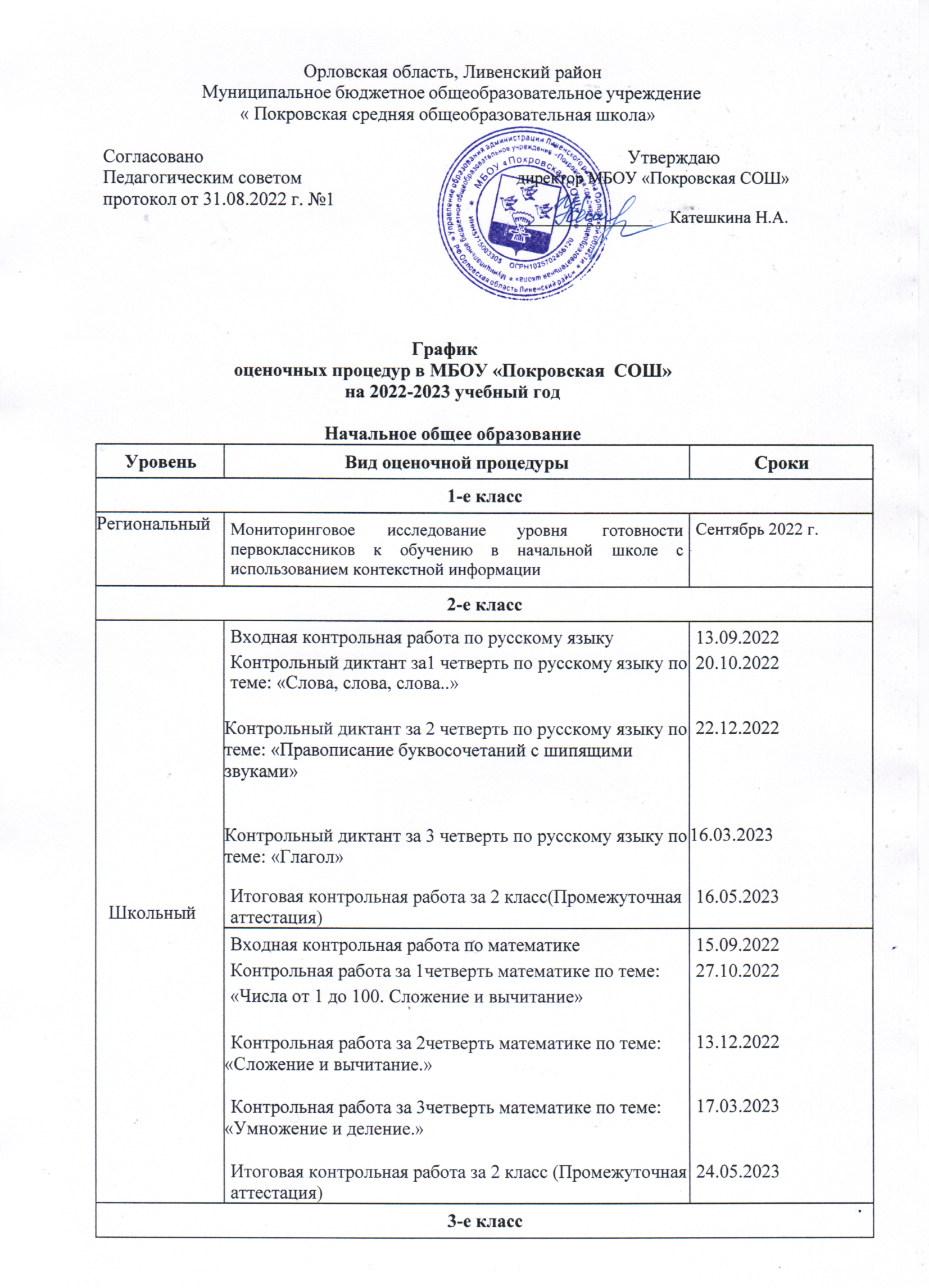 Основное общее образованиеСреднее общее образованиеВходная контрольная работаКонтрольный диктант за 1четверть по русскому языку по теме: « Слово в языке и речи»16.09.202218.10.2022Контрольный диктант за 2четверть по русскому языку по теме: « Правописание частей слова» 23.12.2022Контрольный диктант за 3 четверть по русскому языку по теме: « Имя прилагательное»16.03.2023ШкольныйИтоговая контрольная работа за 3класс (Промежуточная аттестация)16.05.2023ШкольныйВходная контрольная работаКонтрольная работа по математике за 1 четверть по теме: « Табличное умножение и деление на 2,3,4,5»Контрольная работа по математике за 2 четверть по теме:«Табличное умножение и деление»15.09.202227.10.202222.12.2022Контрольная работа по математике за 3 четверть по теме:« Деление с остатком»09.03.2023Итоговая контрольная работа за 3класс (Промежуточная аттестация)23.05.20234-е класс4-е класс4-е классФедеральныйВсероссийская проверочная работа по русскому языку (диктант)Март-май 2023 г.ФедеральныйВсероссийская проверочная работа по русскому языку (тест)Март-май 2023 г.ФедеральныйВсероссийская проверочная работа по математикеМарт-май 2023 г.ФедеральныйВсероссийская проверочная работа по окружающему мируМарт-май 2023 г.Входная контрольная работа по русскому языкуКонтрольный диктант за 1полугодие по русскому языку по теме « Имя  прилагательное»Контрольный диктант за 3 четверть по русскому языку по теме: « Глагол»20.09.202221.12.202216.03.2023ШкольныйКонтрольный диктант за 2 полугодие по русскому языку                                        ( Промежуточная аттестация)22.05.2023ШкольныйВходная контрольная работа по математикеКонтрольная работа за 1 полугодие по математике по теме: «Умножение и деление величины на однозначное число»Контрольная работа по математике за 3 четверть по теме: «Периметр и площадь фигуры, составленная из 2-3 прямоугольников»21.09.202222.12.202215.03.2023Контрольный диктант за 2 полугодие по  математике                                       (Промежуточная аттестация)29.05.2023УровеньВид оценочной процедурыСроки5-е класс5-е класс5-е классВсероссийская проверочная работа по русскому языку20.09.2022-22.09.2022(за курс 4 класса)По графику ОО сВсероссийская проверочная работа по русскому языку15.03 по 20.05.23Всероссийская проверочная работа по математике (за27.09.2022гкурс 4 класса)По графику ОО сФедеральныйВсероссийская проверочная работа по математике15.03 по 20.05.23Всероссийская проверочная работа по окружающему04.10.2022гмиру (за курс 4 класса)Всероссийская проверочная работа по историиПо графику ОО сВсероссийская проверочная работа по истории15.03 по 20.05.23Всероссийская проверочная работа по биологииПо графику ОО сВсероссийская проверочная работа по биологии15.03 по 20.05.23 Контрольная работа  по теме : «Арифметические действия с натуральными числами.»( входная)Административная контрольная работа по математикепо теме : «Сложение и вычитание обыкновенных дробей».Контрольная работа за ІІ полугодие (промежуточная аттестация)22.09.202219.12.202216.05.2023   ШкольныйКонтрольное работа по теме «Повторение изученного в начальных классах» (диктант с грамматическим заданием)Административная контрольная работа по русскому  языку по теме: «Фонетика»Контрольный диктант с грамматическим заданием за ІІ полугодие (промежуточная аттестация)30.09.202215.12.202224.0.2023Лексико-грамматический контроль по иностранному языку( немецкий язык) по итогам года23.05.20236-е класс6-е класс6-е классФедеральныйВсероссийская проверочная работа по русскому языку (за курс 5 класса)20.09.2022ФедеральныйВсероссийская проверочная работа по русскому языкуПо графику ОО с 15.03 по 20.05.23ФедеральныйВсероссийская проверочная работа по математике (за курс 5 класса)27.09.2022ФедеральныйВсероссийская проверочная работа по математикеПо графику ОО с 15.03 по 20.05.23ФедеральныйВсероссийская проверочная работа по биологии (за курс 5 класса)13.10.20227 класс7 класс7 классФедеральныйВсероссийская проверочная работа по русскому языку (за курс 6 класса)Всероссийская проверочная работа по русскому языку28.09.2022гПо графику ОО с 15.03 по 20.05.23ФедеральныйВсероссийская проверочная работа по математике (за курс 6 класса)Всероссийская проверочная работа по математике22.09.2022гПо графику ОО с 15.03 по 20.05.23ФедеральныйВсероссийская проверочная работа по иностранному языкуПо графику ОО с 15.03 по 20.05.23ФедеральныйВсероссийская проверочная работа по учебному предмету, который Рособрнадзор определит в случайном порядке (история/биология/ география/обществознание/физика) за курс 6 классаПо графику ОО с 19.09 по 24.10.22ФедеральныйВсероссийская проверочная работа по учебному предмету, который Рособрнадзор определит в случайном порядке (история/биология/ география/обществознание/физика)По графику ОО с 15.03 по 20.05.23     ШкольныйВходная контрольная работаАдминистративная контрольная работа по русскому языку за первое полугодие по теме « Деепричастие»Контрольный диктант с грамматическим заданием за ІІ полугодие (промежуточная аттестация)20.09.202214.12.202211.05.2023     Школьный Входная контрольная работаАдминистративная контрольная работа по алгебре за первое полугодие по теме «Степень с натуральным показателем»Контрольная работа за ІІ полугодие (промежуточная аттестация)Контрольная работа за ІІ полугодие по геометрии (промежуточная аттестация)08.09.202222.12.202204.05.202312.05.2023     ШкольныйКонтрольная работа по физике (промежуточная аттестация)10мая 2023 г.Информатика. Итоговое тестирование (промежуточная аттестация) 27.04.2023Литература. Тестирование (промежуточная аттестация)17.04.20238-е класс8-е класс8-е классФедеральный              Всероссийская проверочная работа по русскому языку           (за курс 7 класса)Всероссийская проверочная работа по русскому языку22.09.2022гПо графику ОО с 15.03 по 20.05.23ФедеральныйВсероссийская проверочная работа по математике (за курс 7 класса)Всероссийская проверочная работа по математике20.09.2022гПо графику ОО с 15.03 по 20.05.23ФедеральныйВсероссийская проверочная работа по учебному предмету, который Рособрнадзор определит в случайном порядке (история/биология/география/обществознание/физика/химия) за курс 7 классаПо графику ОО с 19.09 по 24.10.22ФедеральныйВсероссийская проверочная работа по иностранному языку (за курс 7 класса)07.10.2022ФедеральныйВсероссийская проверочная работа по учебному предмету, который Рособрнадзор определит в случайном порядке (история/биология/ география/обществознание/физика/химия)  По графику ОО              с 15.03 по 20.05.23    ШкольныйВходная контрольная работа по русскому языкуАдминистративная контрольная работа по русскому языку по теме «Двусоставные предложения».26.09.202205.12.2022    ШкольныйВходная контрольная работа по алгебреАдминистративная контрольная работа по алгебре14.09.202222.12.2022    ШкольныйДиагностическая работа по алгебре (промежуточная аттестация)Диагностическая работа по геометрии (промежуточная аттестация)17.05.202322.05.2023    ШкольныйКонтрольная работа по обществознанию (промежуточная  аттестация)16.05.2023Немецкий язык. Тестирование (промежуточная аттестация)11.05.20239-е класс9-е класс9-е классФедеральныйИтоговое собеседование по русскому языку8 февраля 2023 г.ФедеральныйГосударственная итоговая аттестация24.05.-14 .06.2023г.РегиональныйРепетиционные ОГЭ  по математикеНоябрь 2022г., Март 2023г.ШкольныйАдминистративная  контрольная  работа по математике20.12.2022ШкольныйСжатое изложение (контрольное изложение)  по русскому        языку21.12.2022ШкольныйРепетиционные экзамены в формате ОГЭ по математике, русскому языку, обществознанию, географии, истории Октябрь 2022февраль-апрель 2023г.11-й класс11-й класс11-й классФедеральныйИтоговое сочинение (изложение)07.12.2022ФедеральныйВсероссийская проверочная работа по химииПо графику ОО с 01.03 по 25.03.23ФедеральныйГосударственная итоговая аттестация26.05.-09.06.2023г.РегиональныйРепетиционные ЕГЭ  по математике ( профильный уровень)Ноябрь 2022г., Март-апрель 2023г.ШкольныйАдминистративная  контрольная  работа по математикеРепетиционные ЕГЭ  по математике (профильный уровень), русскому языку, обществознанию, физике21.12.2022Февраль-апрель 2023Административная диагностическая работа по русскому языку16.12.2022Защита индивидуальных проектовапрель 2023г.